UNDERGRADUATE-GRADUATE ADMISSION APPLICATIONCAMPUS SITE: Sinte Gleska University/Ihanktonwan/Lower BruleEntrance Level: _____Undergraduate _____Graduate ______Non-Degree seekingSemester Entering: Spring 20______ 	Fall 20______ 		Summer 20______Student Classification: 	□ Beginning/First Time			□ Senior				□ Freshman					□ Graduate Student				□ Sophomore					□ Transfer				□ Junior					□ Re-EntryPERSONAL DATA:Name:_______________________________________________________	SSN#:______-______-______		(Last)		 	(First) 			(Middle)Address:___________________________________________________________________________________		(PO Box)		 (City) 			(State) 			(Zip)Home Phone:________________________________ 	Work Phone:_______________________________Email Address:____________________________Date of Birth:________________ 	Male □ Female □   Marital Status: □ Single □ Single with children □ Married   □ Married with children  □ Responsible for elderly member in homeEthnic Origin:     □ Indian 		□ Non-Indian 			U.S. Citizen? 	□ Yes 	□ NoAre you an enrolled member of a federally recognized tribe? □ Yes □ NoTribe/Agency Location: __________________________________________________________________Do you require services for a disability? □ Yes □ NoEmergency contact Name: _____________________________________Phone:_____________________Relationship: ____________________________Are you a first generation student? (Parents do not have a four year college degree) □ Yes □ NoHave you participated in a Head Start program? □ Yes □ NoAre you a veteran □ Yes □ No    Are you eligible for Veteran’s Benefits? □ Yes □ NoEducational Data:Do you have a high school diploma? □ Yes □ No    Graduation Date: ________   GPA at graduation ______Class ranking   _____    Have you taken the ACT?  □ Yes □ No   ACT Score ________   Date __________Public High School on reservation? □ Public High School off reservation?   □ BIA School? □ Tribal or Contract School? □ Other High School? □ List school attended___________________________Do you have a GED? □ Yes □ No 	Date of completion:  ______________List all colleges/universities attended:Name 				Location 			Dates of attendance 		Degree earned__________________		_________________        	________________ 		________________________________ 		_________________ 		________________ 		________________________________		 _________________		 ________________ 		______________Are any of these credits being transferred to Sinte Gleska University? □ Yes □ No     If yes, please request an official transcript from each institution.Major: (All degree-seeking students must declare a major. Please indicate one only.)□ Art Institute		□ Human Services 	□ Nursing			□ Graduate Education Program		□ Lakota Studies 	□ Arts & Science 	□ Institute of Technologies	□ Human Services Graduate Program □ Business Education 	□ Education		□ Re-certificationPlease complete the following:Is English your primary language? □ Yes □ No   American Indian Language? □ Yes □ NoOther languages?  __________________________ Are you a bilingual speaker? □ Yes □ NoLimited speaker □ Yes □ No   Conversational speaker? □ Yes □ No   Fluent speaker? □ Yes □ NoFamily Data:Mother’s Full Name: ____________________________________________________________________Is your mother enrolled in a Federally recognized tribe? □ Yes □ No Which Tribe? ___________________Father’s Full Name: ____________________________________________________________________Is your father enrolled in a Federally recognized tribe? □ Yes □ No 	Which Tribe? ___________________Resident Status:Do you reside on or near a reservation?  (Within 60 miles)    □ Yes   □ No  List tribal community______________________________Are you a resident of South Dakota?  □ Yes □ No 	If not, which state   ______________________  Employment Status:□ Full-time    □ Part-time     □ Unemployed     □ Seasonal     □ Self EmployedTo the best of my knowledge, the information provided on this application is true and correct.Signed:____________________________________________________Date:_____________________Revised 2022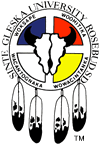 SINTE GLESKA UNIVERSITYREGISTRAR’S OFFICEPO BOX 105MISSION, SOUTH DAKOTA 57555-0105605-856-8100www.sinte.edu